Unit 1 Visiting Canada Lesson 4作业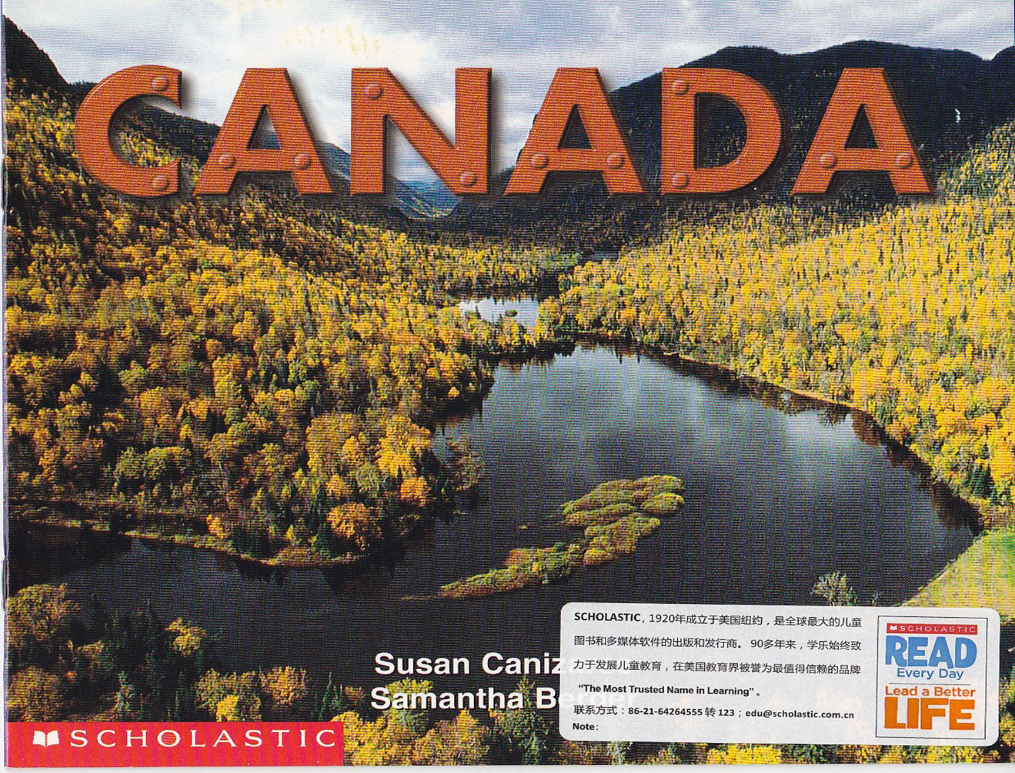 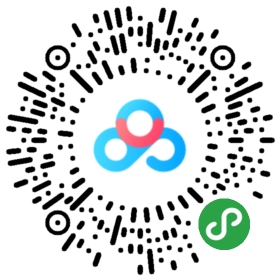 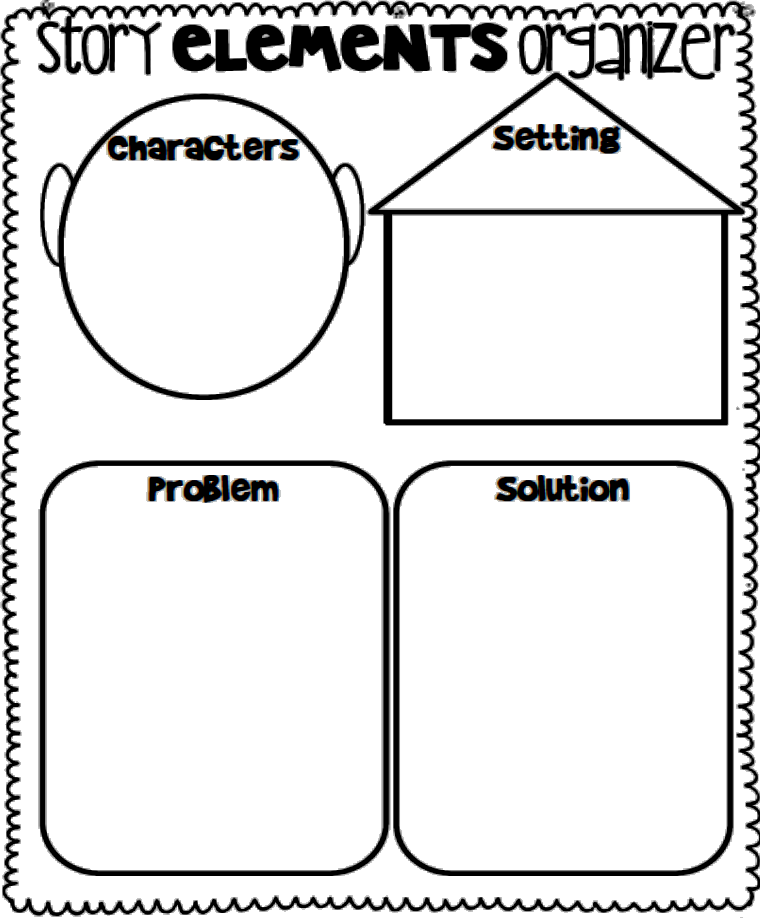 扫描右图二维码下载故事录音